Närvarande styrelse: Jan Nordin, Olof FrænellFörhinder: Susanne Petersson, Johan AgåsNärvarande adjungerade: Tomas Virtanen (SSOK), Thomas Engberg (VKU), Johnny Blästa (NOK), Peter Sjöbom (NOK)Plats och tid: SOK-stugan, onsdag 26 juni 2019§ 1  Välkomna Jan Nordin öppnade mötet. Olof Frænell utsågs att föra anteckningar för mötet.Peter Sjöbom utsågs till justeringsman.§ 2  Föregående protokollGenomgång och rekapitulation av de senast föregående protokollen. Tillägg till protokollet den 8 maj. Vid mötet med SOFT den 30 mars presenterade Lars Greilert den utredning som gjorts ”En ny syn på träning och tävling”, med efterföljande diskussion och insamling av synpunkter från deltagarna.Protokollet från den 8 maj lades till handlingarna.§ 3  Information från kommittéer/huvudfunktionärerJunior-Elit, Brobyggarna:Aktiviteterna har gått enligt plan med deltagande på Swedish League.De nya 16-åringarna har kommit med aktivt i Brobyggarna.Barn och ungdom: Årets flitprisserie och ungdomscup har båda startat. Det är svårt att hitta tidpunkt och arrangör för att få till ett breddläger som kan locka många deltagare. SkidO: Jämfört med förra säsongen var det mindre med snö denna vinet. Trots det har Lång-, medel- och natt-DM genomförts.Tvååker och förenings-DM ställdes in.Det är tyvärr färre föreningar som har kapacitet att arrangera tävlingar.Glädjande är att distriktet hade deltagande på ungdoms-SM, ungdomsspelen och på rikslägret.Tävlingskommittén: Hade ingen närvarande vid mötet, men fick medskick att uppdatera långtidsplanen på webbsidan och att lägga de beslutade klassindelningarna på en tydligare plats.Arbetsplatsorienteringen hanteras nu av Björn Abelsson och Peter Loré, Korpen är inte längre en del av detta. Markkontakt: Joakim Ingelsson har börjat på SOFT-kansliet och har som en uppgift att samordna och etablera kontakt med distrikten.Utbildning: Det kommer att vara en utbildningshelg i Härnösand den 6-8 september. SOFT kommer att erbjuda en barn- och ungdomsledarutbildning, och en utbildning inom bredd och motion.Ingen aktuell information lämnades från motion, kartor eller information.§ 4  Aktivitetsplan 2019Årets aktivitetsplan gicks igenom översiktligt. Hittills har de flesta aktiviteter genomförts och planen ”flyter på”. Konstaterades att det finns ett brett utbud av aktiviteter.§ 5  Uppföljning av verksamhetsplanArbetsplanen för 2018/19 gicks igenom och stämdes av mot årets verksamhet. En stor del har vi gjort, men en del har inte genomförts.Följande punkter kommenterades och diskuterades:Informationen på MOF:s webbsida kan förbättras och göras mer relevant.Ansvarig för motionsfrågor saknas, men verksamhetsidéer finns. Föreslås att motion samt barn- och ungdomsfrågor blir huvudtema på höstens föreningsledarträff.Tydliggöra rutinen för kontroll av ungdomsbanor inför tävlingar.Påminnelse att rapportera aktiviteter till SISU. Bland de idéer inom motionsområdet som togs upp var att hitta en koppling eller samordning mellan HittaUt och andra aktiviteter. Framför allt göra det lättare för inte insatta personer att hitta till det utbud som erbjuds.§ 6  Framtida arrangemang Planerna för ett O-ringen i distriktet har gått i stå och ligger för närvarande på is.Informerades om att en första intresseanmälan att arrangera samtliga SM-tävlingar år 2022 har lämnats in till SOFT. Det är ett samarbetsprojekt med Ångermanland och Jämtland/Härjedalen.§ 7  Ekonomisk rapport Ekonomin är god. Med anledning av de ändrade tävlingsavgifterna har vi redan fått SOFT-bidraget för andra halvåret 2018. I övrigt har det inte varit några större utgifter hittills i år. § 8 Övriga frågor Jan informerade om de reviderade NM-reglerna, där stafetten endas blir i ungdomsklasserna. § 9  Nästa möteDen 3 september kl 18:30 på Gärde. § 10 AvslutningJan tackade för visat intresse och avslutade mötet. Vi andra tackade för fikat.Vid protokollet		Ordförande			Justeras Olof Frænell			Jan Nordin			Peter SjöbomAdressBox 890851 24 Sundsvall Besöksadress Gärdehov SundsvallE-postmedelpad@orientering.seBankgiro955-2548           Hemsida:www.orientering.se/medelpad            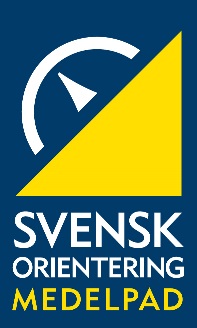 Protokoll styrelsemöte 2019-06-26Medelpads Orienteringsförbund 